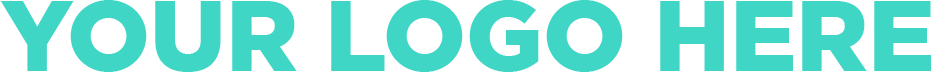 Your nameYour organisationYour addressYour contact informationDD/MM/YYDear SpecialistRe: Patient Name and contact detailsPurpose of Letter: Referring a client/presenting problemClient Details/Background: Treatment history, pertinent details such as medication, and patient’s physical activitiesInjury Assessment: Your diagnosis of patient issue and how it may have occurredTreatment Summary: What you treated them for and how, including any medication or recommendationsReason for Referring: Why you are referring your patient for further assessment and treatmentRegards,Your name